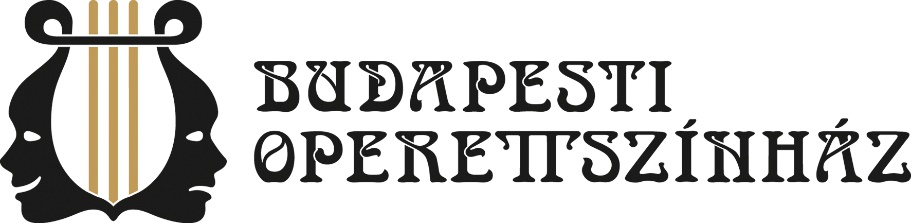 Operett Aranyklub Törzsvásárlói kártya szabályzatÉrvényes 2020. február 1-tőlA Budapesti Operettszínház Operett Aranyklub Törzsvásárlói kártyájával igénybe vehető szolgáltatások:- jegyvásárlási kedvezmények személyes és internetes vásárlás esetén (3% kedvezmény, ami évadonként +1%-kal nő) Egy kártyával 4 darab belépőjegyet lehet vásárolni kedvezményesen (a külön meghirdetett akcióknál pedig a megjelölt darabszámra vehető igénybe a kijelölt kedvezmény)- extra jegyvásárlási kedvezményes ajánlatok (e-mailes tájékoztatás alapján, az abban meghatározott előadásokra, akár 50% kedvezmény)- újdonságainkról, kedvezményes jegyvásárlási lehetőségeinkről értesülhetnek, sőt már a műsor meghirdetése előtt élhetnek elővételi jogukkal a klubtagok részére kiküldött hírlevelünkből (e-mailben hirdetjük meg)- Operett Aranyklub kártyával minden bérlet 10% kedvezménnyel vásárolható meg. Egy kártyával egy sorozatból egy bérlet váltható meg kedvezményesen.- minden új előadásunk esti főpróbájára a kártyáját legaktívabban használó törzsvásárlóink meghívást kapnak- az évadban legtöbbet vásárló 3 törzsvevőnk meghívást kap a színház évadzáró partyjára (partnerével együtt)Minden esetben az Operett Aranyklub törzskártyán lévő forgalmat (elköltött összeg) vizsgáljuk az akcióknál.Hogyan juthat Operett Aranyklub törzskártyához?A kártya megvásárolható személyesen jegypénztárainkban és online a www.operett.hu oldalon a TÖRZSKÁRTYA menüpontban.- Az Operett Aranyklub törzskártya-igénylőlap weblapunkról letölthető, vagy a színház Szervezési osztályán és jegypénztárában hozzáférhető- az Operett Aranyklub törzskártya regisztrálásához szükséges, hogy a vásárló megfelelően kitöltse az adatlapot, aláírásával elfogadja a törzsvásárlói rendszer szabályzatát, és nyilatkozzon az adat-védelemről- az  Operett Aranyklub törzskártya online vásárlása esetén regisztrálás után lehet bankkártyával kifizetni a kártyát, ezután pedig aktiválni szükséges a TÖRZSKÁRTYA  menüpontban- amennyiben online kíván vásárolni belépőjegyet, először be kell jelentkezni, ezután lehet elkezdeni a vásárlást- A Törzsvásárlói vonalkódját a webes visszaigazolása jobb felső sarkában, vagy a pénztárban vásárolt plasztik kártyáján találja- a kártya ára 2.000 (kettőezer) forintAz Operett Aranyklub törzskártya használata:- személyes vásárláskor kártyáját használhatja a színház Közönségkapcsolati és Szervezési osztályán és jegypénztárában (minden vásárláskor fel kell mutatni)- Interneten a https://operett.jegy.hu oldalon online megvásárolhatja jegyét bejelentkezés után az Operett Aranyklub törzskártya számának megadásával. Internetes vásárlással kapcsolatban kérdéseivel, problémáival forduljon kollégáinkhoz az interticket@interticket.hu címen, illetve munkanapokon 10-18 óra között a +36 1 2660000 telefonszámon.ÉrvényességAz Operett Aranyklub törzsvásárlói kártya visszavonásig érvényes.Kártyacsere és pótlásAz Operett Aranyklub törzskártya pótlására nincs lehetőség, elvesztés esetén kizárólag új kártya igénylésére van mód, a feltételeknek megfelelően.Egyéb szabályokAz adatlap kitöltésével és aláírásával a vásárló elfogadja a Budapesti Operettszínház törzsvásárlói-rendszer szabályzatában leírtakat. Az adatlapon mindenki csak a saját adatait rögzítheti.A Színház jogosult törzsvásárlói rendszerének szabályzatát a törzsvásárlók beleegyezése és külön tájékoztatása nélkül bármikor módosítani, amennyiben a mindenkor érvényes szabályzatot betekintésre hozzáférhetővé teszi értékesítőhelyein, illetve a www.operett.hu honlapon.Az Operett Aranyklub törzsvásárlói kártya adatlapjának kitöltésével a vásárló hozzájárul, hogy a megadott információkat - beleértve személyes adatait is - a Színház elektronikus nyilvántartásába vegye és feldolgozza.Az adatkezelés és feldolgozás célja a törzsvásárlói rendszer működtetése, a vásárlási szokások kiértékelése a vásárlói igények jobb kiszolgálása érdekében, a törzsvásárlók hatékonyabb tájékoztatása a vásárlási lehetőségekről, illetve a Színház iránti vásárlói elkötelezettségük növelése.Az adatokat a Színház bizalmasan kezeli, azt harmadik félnek nem adja ki.A törzsvásárló jogosult az adatkezelésre vonatkozó hozzájárulását írásban visszavonni, ebben az esetben a kártya letiltásra kerül, és nem használható többé, adatainak visszaállítása nem lehetséges.A Színház nem vállal felelősséget a kártyákkal való visszaélésekért, valamint az Operett Aranyklub törzskártya elvesztése, ellopása, megsemmisülése, megsérülése miatti károkért.2022.03.25.